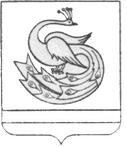 АДМИНИСТРАЦИЯ ПЛАСТОВСКОГО МУНИЦИПАЛЬНОГО РАЙОНАПОСТАНОВЛЕНИЕ«_14_» __05_______2018 г.                                                       №__351-1__О внесении изменений в постановление администрации Пластовского муниципальногорайона от 28.01.2011 г. № 41Администрация Пластовского муниципального района ПОСТАНОВЛЯЕТ:1.Внести следующие изменения в постановление администрации Пластовского муниципального района от 28.01.2011 г. № 41  « О Межведомственной комиссии по вопросам противодействия проявлениям экстремизма на территории Пластовского муниципального района»:Состав Межведомственной комиссии по противодействию проявлениям экстремизма на территории Пластовского муниципального района утвердить в новой редакции (прилагается);2.Считать утратившим силу постановление администрации Пластовского муниципального района от 13.09.2016 г. № 548 «О внесении изменений в постановление администрации Пластовского муниципального района  от 28.01.2011 г. № 41».3.Данное постановление разместить на официальном сайте администрации Пластовского муниципального района в сети интернет.4.Организацию выполнения настоящего постановления возложить на заместителя главы Пластовского муниципального района по социальным вопросам Бычкова А.Б.Глава Пластовскогомуниципального района                                                            А.В. НеклюдовУтвержден Постановлением администрацииПластовского муниципального районаОт «28»______01____ 2011 г. № 41(в редакции постановления администрации Пластовского муниципального района)От «14_» ___05____2018 г. № __351-1__СОСТАВМежведомственной комиссиипо вопросам противодействия проявлениям экстремизма на территории Пластовского муниципального районаНеклюдов А.В.Сырмолотов М.П.Аристенко Н.АБычков А.Б.-глава Пластовского муниципального района, председатель комиссии- начальник отдела МВД России по Пластовскому району, заместитель председателя комиссии-начальник Управления образования Пластовского муниципального района- заместитель главы Пластовского муниципального района по социальным вопросам, секретарь комиссииДокалов А.А.-глава Демаринского сельского поселенияКарпаков П.А.-заместитель руководителя следственного отдела по городу Южноуральск СУ СК России по Челябинской областиКривозубова Е.В.-глава Кочкарского сельского поселенияНассонова И.В.-исполняющий полномочия главы Степнинского сельского поселенияПташко Г.И. -заместитель Председателя собрания депутатов Пластовского муниципального районаРябов Н.Н.-Председатель собрания депутатов Пластовского муниципального района (по согласованию)Спиридонов Н.Г.-заместитель начальника Управления культуры, спорта и молодежной политики Пластовского муниципального района по спортуТокарева М.В.-начальник Управления культуры, спорта и молодежной политики Пластовского муниципального районаТрохова Н.А.-главный редактор газеты «Знамя  Октября» (по согласованию)Циколенко А.П.-глава Пластовского городского поселенияФролов А.С.-глава Борисовского сельского поселенияШамсутдинов Х.З.-начальник отдела по делам ГО,  ЧС и ЕДДС